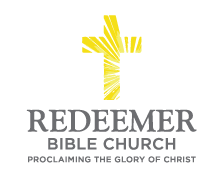 Intro:Preaching Point:  God gave this passage to you so you can _________________ in the in your _________________.The Spirit Filled Employee, 6:5-8S____________________ to Your Employer, “Slaves, be obedient to those who are your masters according to the flesh,”Exceptions to BewareAttitudes to MaintainBe R_________________, “with fear and trembling”Be R_________________, “in the sincerity of your heart”Be W________________, “as to Christ”Be C_________________, “not by way of eyeservice as men-pleasers”Be H_________________, “as slaves of Christ, doing the will of God from the heart.”B_____________________ Your Employer, “with good will render service”Because Your True B______________ is C________________:  “as to the Lord, and not to men”Because Your True R______________ is C________________, “knowing that whatever good thing each one does, this he will receive back from the Lord, whether slave or free.”The Spirit Filled Employer, 6:9Lead with C____________________, “do the same things to them”Lead with R____________________, “give up threatening”Conclusion:  